+=?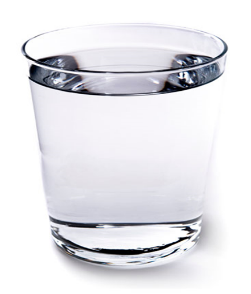 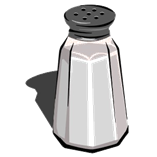   +=?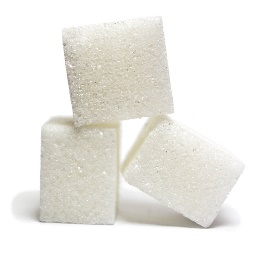 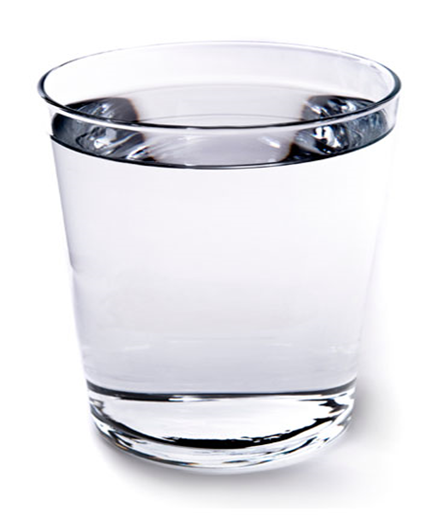 + =?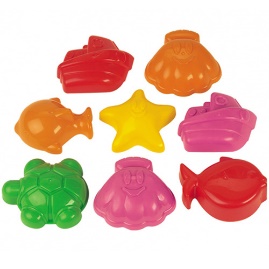 ++= ?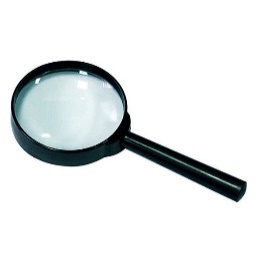 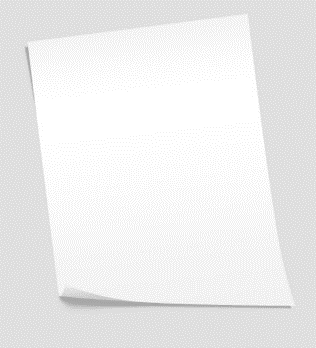 ++=?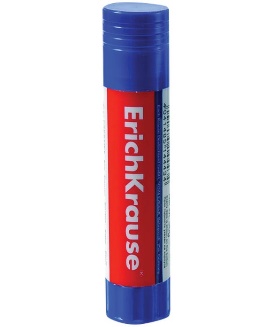 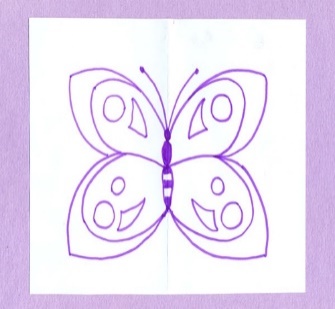  +   =?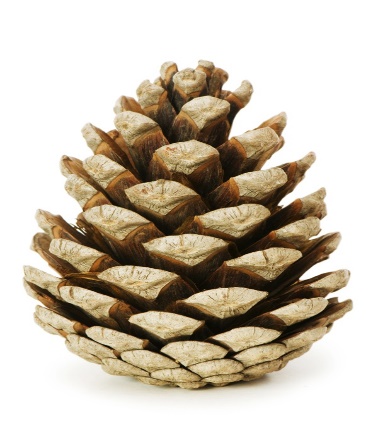 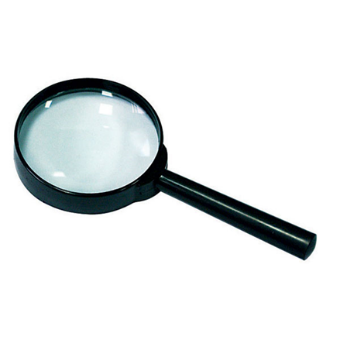   + =?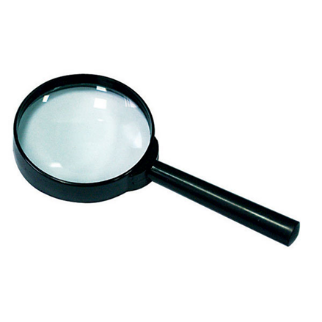 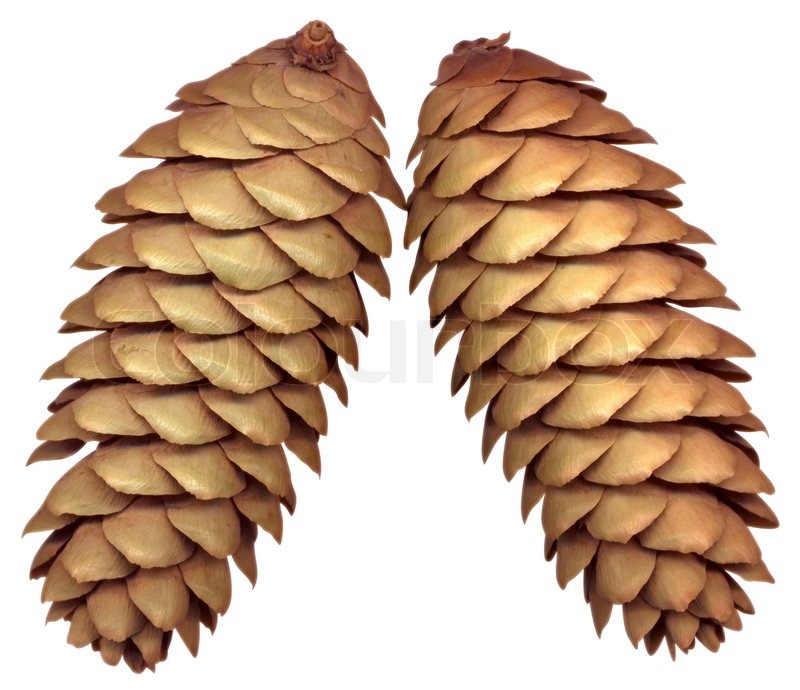 +=?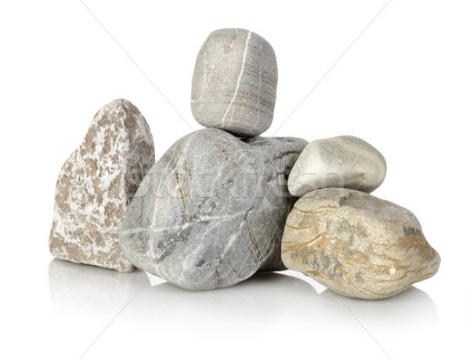 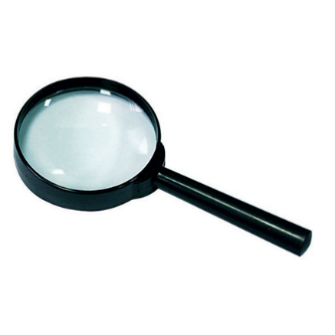   ++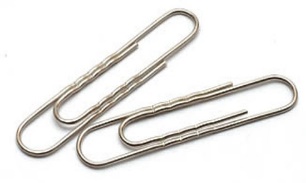 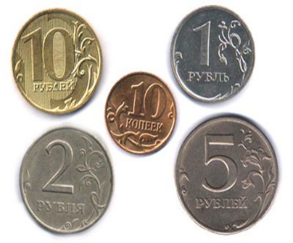 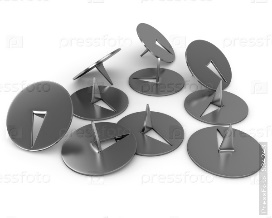 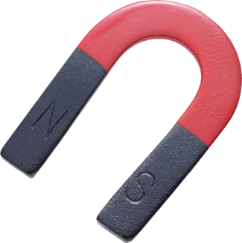 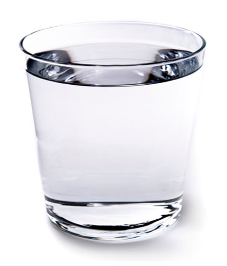   +=?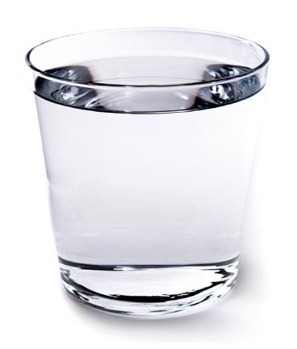 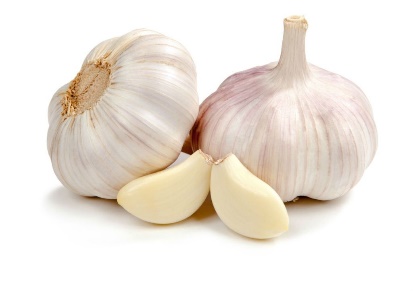 ++=?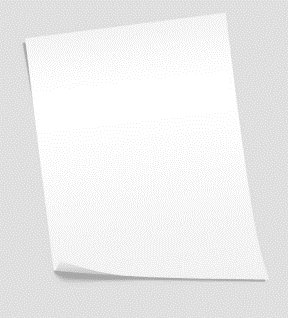 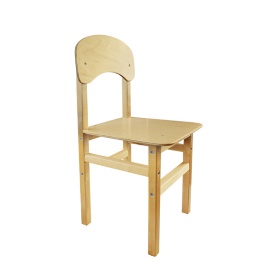 + =?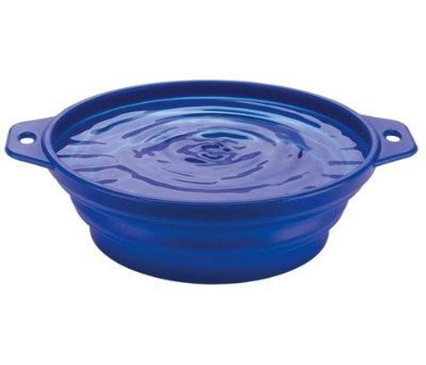 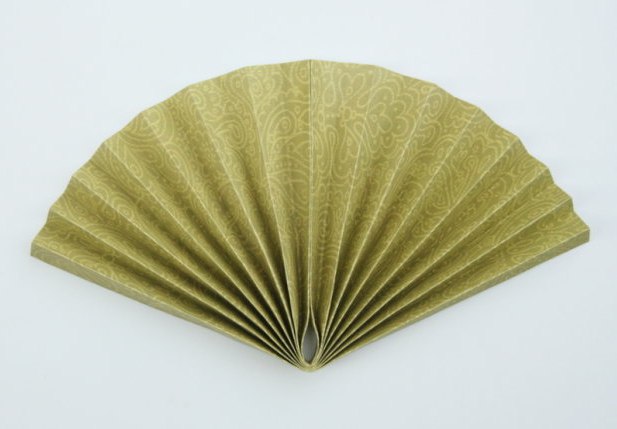   + = ?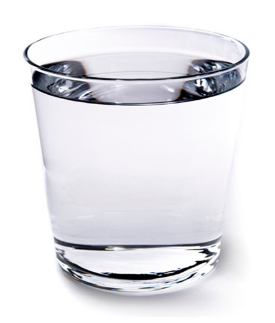 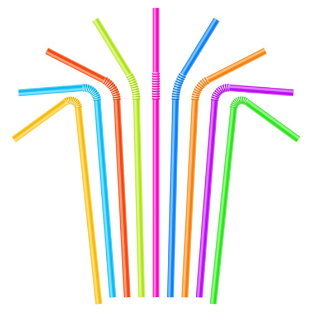  +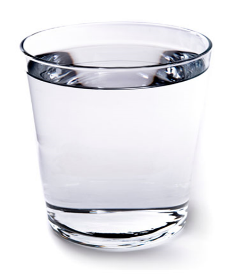 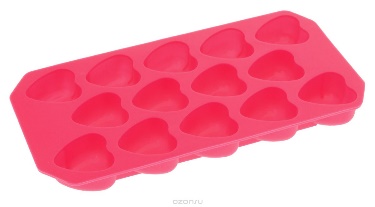 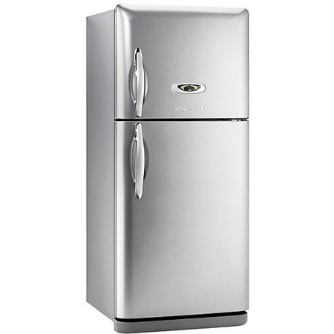 